Committee Member ApplicationApplicant InformationTell us why you want to be on the CommitteePlease give us a brief explanation: -Previous ExperiencePlease give details below of your skills & experience and indicate why you wish to be on the Carnival Committee (No more than 200 words.)Can you Commit a few hours every week / month Weekly     Yes      No               Monthly     Yes     No  Disclaimer and SignatureI certify that my answers are true and complete to the best of my knowledge. 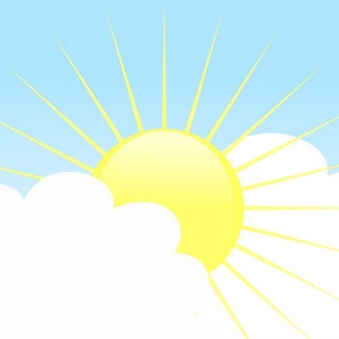 Watton CarnivalFull Name:Date:LastFirstM.I.Address:Street AddressApartment/Unit Town/VillageCountyPost CodePhone:EmailSignature:Date: